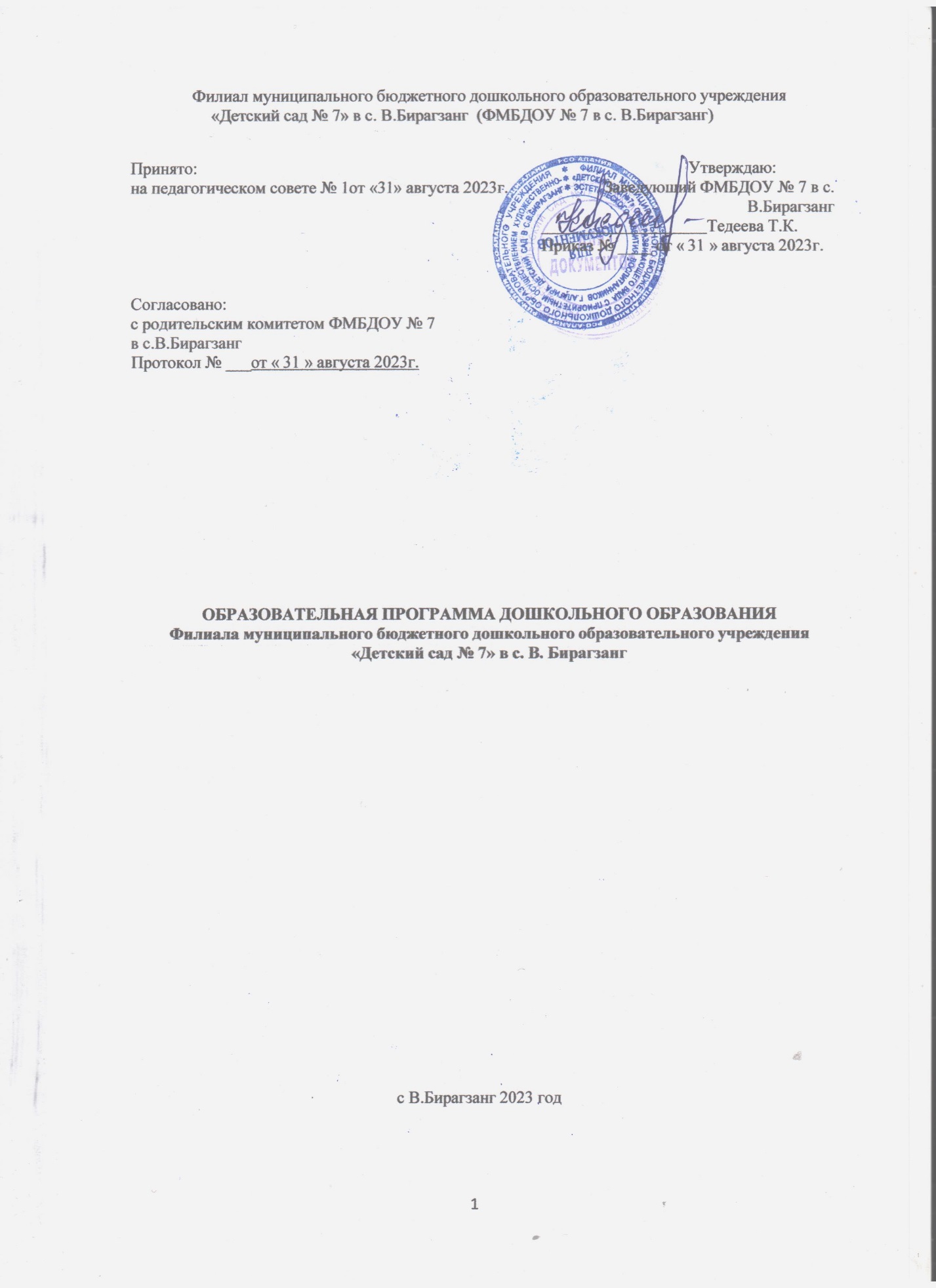 I.ЦЕЛЕВОЙ РАЗДЕЛ1.1. Пояснительная записка.Образовательная программа дошкольного образования филиала муниципального бюджетного дошкольного образовательного учреждения «Детский сад № 7» в с.В.Бирагзанг(краткое наименование – ФМБДОУ № 7 в с. В. Бирагзанг) (далее – Программа) разработана в соответствии с федеральным государственным образовательным стандартом дошкольного образования (утвержден приказом Минобрнауки России от 17 октября 2013 г. № 1155, за- регистрировано в Минюсте России 14 ноября 2013 г., регистрационный № 30384; в редакции приказа Минпросвещения России от 8 ноября 2022 г. № 955, зарегистрировано в Минюсте России 6 февраля 2023 г., регистрационный № 72264) (далее – ФГОС ДО) и федеральной образовательной программой дошкольного образования (утверждена приказом Минпросвещения России от 25 ноября 2022 г. № 1028, зарегистрировано в Минюсте России 28 декабря 2022 г., регистрационный № 71847) (далее – ФОП ДО).При разработке ОП ДО учитывались следующие нормативно-правовые документы по дошкольному образованию:Федеральный закон от 29.12.2012 № 27Э-ФЗ «Об образовании в Российской Федерации»;Федеральный государственный образовательный стандарт дошкольного образования (приказ Министерства образования и науки Российской Федерации от 17 октября 2013 г. № 1155);Федеральная образовательная программа дошкольного образования (приказ Министерства Просвещения Российской Федерации от 25.11.2022 № 1028);«Порядок организации и осуществления образовательной деятельности по основным общеобразовательным программам – образовательным программам дошкольного образования» (приказ Министерства просвещения РФ от 31 июля 2020 года № 373 «Об утверждении Порядка организации и осуществления образовательной деятельности по основным общеобразовательным программам – образовательным программам дошкольного образования»);Приказ Министерства просвещения РФ от 01 декабря 2022 г. № 1048 «О внесении изменений в Порядок организации и осуществления образовательной деятельности по основным общеобразовательным программам – образовательным программам дошкольного образования, утвержденным приказом Министерства просвещения Российской Федерации от 31 июля 2020 г. № 373»;Санитарно-эпидемиологические требования к устройству, содержанию и организации режима работы дошкольных образовательных организаций» СанПиН 2.4.3648-20 от 18.12.2020 г. (Утверждены постановлением Главного государственного санитарного врача Российской Федерации от 28 сентября 2020 года № 28).Положение о филиале ДОУ;Программа развития ДОУ;Методические пособия по полилингвальной модели поликультурного образования (ЮНЕСКО г.Владикавказ)«Добро пожаловать в экологию!» парциальная программа-СПб.: ООО «Издательство «ДЕТСТВО-ПРЕСС», 2020. – 144сПрограмма спроектирована с учетом особенностей образовательного учреждения, региона и муниципалитета, образовательных потребностей и    запросов воспитанников.Определяет цель, задачи, планируемые результаты, содержание и организацию образовательного процесса на ступени дошкольного образования.ОП ДО состоит из обязательной части и части, формируемой участниками образовательных отношений, которые составляют 60 % и 40 % соответственно от общего объема ОП ДО.Программа представляет собой учебно-методическую документацию, в составе которой:рабочая программа воспитания,режим и распорядок дня для всех возрастных групп,календарный план воспитательной работы,часть, формируемая участниками образовательных отношений (задачи и содержание образовательной деятельности по образовательным областям и направлениям воспитания Программы по каждому возрасту),и иные компоненты.В соответствии с требованиями ФГОС ДО в Программе содержится целевой, содержательный и организационный разделы.В каждом разделе представлена обязательная часть и часть, формируемая участниками образовательных отношений. Обязательная часть Программы оформлена в виде ссылки на Федеральную программу.Дополнительным разделом Программы является текст её краткой презентации.Программа рассчитана на пребывание детей в группах общеразвивающей направленности с 1,5 до 8 летнего возраста. Программа соответствует 12-часовому времени пребывания воспитанников в Организации, группы функционируют в режиме 5-дневной рабочей недели.Программа реализуется на русском и осетинском языке - государственных языках Российской Федерации. Содержание образования носит светский характер.Авторы – разработчики Программы:Заведующий – Тедеева Т.К.Музыкальный руководитель – Габуева А.Х.Воспитатель – Чибирова Л.С.Воспитатель – Баллаева А.А.1.2. Цели и задачи реализации Программы. Обязательная часть (ФОП, п. 13-14.1., 14.2.) https://docs.google.com/document/d/1cl-9TmnpUv50cWhKCJQsN_C4Vq_5Qdtz/editЧасть, формируемая участниками образовательных отношений Познавательное развитиеРазвитие познавательно-исследовательской деятельности дошкольников, познавательных интересов.Формирование целостной картины мира, расширение кругозора детей (а также об объектах неживой природы, встречающихся, прежде всего в ближайшем окружении).Формирование представлений о социокультурных ценностях нашего народа, об отечественных традициях и праздниках, о истории села (района) и РСО-Алании.Цели достигаются через решение следующих задач:способствовать развитию познавательной активности детей посредством опытов и экспериментов с объектами природы в разные времена года и установлению естественных взаимоотношений детей с миром природы;создавать положительную мотивацию к опытно – экспериментальной деятельности; поддерживать детскую инициативу;стимулировать любознательность, наблюдательность;учить самостоятельному поиску нужной информации, открытию и усвоению новых знаний при помощи алгоритмов и моделей действий;формировать собственный познавательный опыт детей в обобщенном виде с помощью наглядных средств (эталонов, символов, условных заменителей, моделей);обогащать представления детей об особенностях национальной культуры народов РСО-Алания, о природных богатствах, историческом развитии Алагирского района и РСО-Алания.1.3. Принципы и подходы к формированию Программы. Обязательная часть (ФОП, п. 14.3.) https://docs.google.com/document/d/11frxOWBKPhQmU-y057qzYYFMsp3y4Xml/editЧасть, формируемая участниками образовательных отношений              Методологическими основаниями	образовательной программы ДОУ являются следующие подходы:культурно-исторический подход, предполагает работу педагога с ориентацией на зону ближайшего развития ребенка (Л.С. Выготский), что способствует развитию, расширению как явных, так и скрытых возможностей ребенка. Важными условиями развития является учет социальной ситуации в образовательной деятельности ребенка;деятельностный подход, предполагающий развитие ребенка в его собственной деятельности, которая формируется постепенно, сначала ребенок овладевает деятельностью при взаимодействии со взрослым, затем с другими детьми, в конечном итоге он действует самостоятельно.	  С точки зрения Л.С. Выготского и В.В. Давыдова, ребенок развивается только в процессе правильно организованной деятельности, в соответствии с возрастной периодизацией развития ребенка:индивидуальный подход, предписывающий гибкое использование педагогами различных средств, форм и методов по отношению к каждому ребенку;личностно-ориентированный подход, который предусматривает организацию образовательной деятельности на основе признания уникальности личности ребенка и создания условий для ее развития на основе изучения задатков, способностей, интересов, склонностей;cредовой подход, ориентирующий на использование возможностей внутренней и внешней среды организации в воспитании и развитии личности ребенка.Принцип со увлечённости и партнерства в осуществлении исследования – предполагает включенность взрослого в деятельность наравне с детьми и добровольное присоединение детей к деятельности;Принцип совместного переживания сверстниками радости открытий. Знания становятся прочными, если они связаны с чувствами, эмоциями, переживаниями детей. Если изучение материала вызывает у ребенка чувство радости или огорчения, переживание успеха, то знания сохраняются надолго.Принцип непрерывности исследовательской практики - основывается на комплексном принципе построения непрерывности и непрерывности процесса поисково-исследовательской деятельности; предусматривает решение программных задач в совместной деятельности педагогов, детей и родителей.Принцип взаимодействия с семьей предполагает объединение усилий родителей и дошкольного учреждения, что позволяет использовать познавательно - исследовательскую деятельность как наиболее успешный путь ознакомления с окружающим миром и эффективный способ развития мыслительных процессов, а также формирования самостоятельности и активности личности, что очень важно в современном динамичном мире.Принцип активизации и стимулирования исследовательского опыта дошкольников предполагает создание ситуаций успеха, мотивирование на деятельность эмоциональной включенностью взрослых. Положительное реагирование на любое, даже самое малое достижение ребенка.1.4. Значимые для разработки и реализации Программы характеристикиПри разработке Программы учитывались следующие значимые характеристики: географическое месторасположение; социокультурная среда; контингент воспитанников (в том числе, характеристики особенностей развития детей дошкольного возраста)Основные участники реализации Программы: педагоги, воспитанники, родители (законные представители).Географическое месторасположениеПриродное, культурно-историческое, социально-экономическое своеобразие местности предопределяет отбор содержания с учетом региональных особенностей. Что позволяет ребенку адаптироваться к условиям жизни в ближайшем социуме, проникнуться любовью к родной земле, развить представления о рациональном использовании природных ресурсов, об охране окружающей среды, что формирует у дошкольников духовно-нравственные ориентиры. Все это способствует развитию толерантности в условиях многонациональной среды.С учетом климатических и экологических условий определяется проведение режимных моментов, а также организация оздоровительных мероприятий для детей.Процесс воспитания и обучения в детском саду является непрерывным, но тем не менее, график образовательного процесса составляется с выделением двух периодов: холодный период (сентябрь-май), теплый период (июнь- август).В процессе образовательной деятельности по познавательно-речевому развитию дети знакомятся с климатическими особенностями, явлениями природы, характерными для местности, в которой проживают.Организация образовательной среды, направленной на обеспечение краеведческого и патриотического образования, осуществляется через знакомство с историческим и культурным наследием, достопримечательностями, народными промыслами, выдающимися земляками, является эффективным механизмом воспитания гуманной, социально активной личности, учит бережно относится к богатству природы Алагирского района и РСО-Алания, его истории, культуре, и с уважением – к жителям города и края.Характеристика социокультурной средыСоциокультурный контекст – это социальная и культурная среда, в которой человек растет и живет. Он также включает в себя влияние, которое среда оказывает на идеи и поведение человека.Характеристика контингента воспитанниковПреимущественно Организацию посещают дети, для которых русский язык является родным и поэтому обучение и воспитание ведется на русском языке. В структуру Организации включены группы общеразвивающей направленности с 12-ти часовым пребыванием.Характеристики особенностей развития детей раннего и дошкольного возраста. Приложение 1.1.5. Планируемые результаты освоения Программы. Обязательная часть (ФОП, п. 15. - 15.4.)https://docs.google.com/document/d/1QJxmud7LQT9p0MMJXt9l_XDR1tw5phE0/editПланируемые результаты реализации части Программы, формируемой участниками образовательных отношений:ребенок склонен наблюдать, экспериментировать, активно формируя элементарные представления из области живой и неживой природы, естествознания, пытается самостоятельно придумывать объяснения явлениям природы и поступкам людей;ребенок способен к принятию собственных решений, опираясь на свои знания и умения в различных видах деятельности;ребенок владеет способами элементарного планирования деятельности, построения замысла, умении выбирать партнеров по совместной деятельности;ребенок обладает развитым воображением, которое реализуется в техническом творчестве, создании собственных образцов;ребёнок обладает начальными представлениями о природном и социальном мире Алагирского района и РСО-Алания;ребёнок проявляет любознательность по отношению к городу Красноярску, интерес к культурно - историческим особенностям родного города.ребенок способен к освоению окружающего природного, социального и культурного пространства села Алагирского района;ребенок проявляет начала социальной активности: участвует в социально значимые события родного города, с желанием включается в посильное преобразование окружающего городского пространства, переживает эмоции, связанные с культурными и историческими событиями Алагирского района, стремится выразить позитивное отношение к пожилым жителям города.1.6. Педагогическая диагностика достижения планируемых результатов. Обязательная часть (ФОП, п. 16. - 16.10.) https://docs.google.com/document/d/1JPPERjyOfTZeSudR3MNiRmP0am3EE0Ns/edit	Часть, формируемая участниками образовательных отношенийПедагогическая диагностика проводится в виде мониторинга, что предполагает непрерывный процесс наблюдения, а также учёта критериев и показателей, а фиксация данных проводится на начало и конец учебного года.Педагогическая диагностика проводится в ходе наблюдений за активностью детей в спонтанной и специально организованной деятельности. Инструментарий для педагогической диагностики — карты наблюдений детского развития, позволяющие фиксировать индивидуальную динамику и перспективы развития каждого ребенка в ходе:коммуникации со сверстниками и взрослыми (как меняются способы установления и поддержания контакта, принятия совместных решений, разрешения конфликтов и пр.);игровой деятельности;познавательной деятельности (как идет развитие детских способностей, познавательной активности);проектной деятельности (как идет развитие детской инициативности, ответственности и автономии, как развивается умение планировать и организовывать свою деятельность);художественной деятельности;физического развития.Результаты наблюдения могут быть дополнены беседами с детьми в свободной форме, что позволяет выявить причины поступков, наличие интереса   к определенному виду деятельности, уточнить знания о предметах и явлениях окружающей действительности и другое.Педагогическая диагностика не предполагает специально созданных для её проведения мероприятий, которые могут привести к нарушению режима и переутомлению детей. Также педагогическая диагностика не предполагает жестких временных рамок, т.к. это противоречит сути мониторинга, возрастным особенностям обучающихся, а также содержания ФГОС ДО.Пособия, используемые для проведения педагогической диагностики индивидуального развития детей при реализации Программы:Н.В. Верещагина: «Диагностика педагогического процесса в первой младшей группе (с 2 до 3 лет) дошкольной образовательной организации. Разработано в соответствии с ФГОС.Н.В. Верещагина: «Диагностика педагогического процесса во второй младшей группе (с 3 до 4 лет) дошкольной образовательной организации. Разработано в соответствии с ФГОС.Н.В. Верещагина: «Диагностика педагогического процесса в средней группе (с 4 до 5 лет) дошкольной образовательной организации. Разработано в соответствии с ФГОС.Н.В. Верещагина: «Диагностика педагогического процесса в старшей группе (с 5 до 6 лет) дошкольной образовательной организации. Разработано в соответствии с ФГОС.Н.В. Верещагина: «Диагностика педагогического процесса в подготовительной к школе группе (с 6 до 7 лет) дошкольной образовательной организации.Результаты педагогической диагностики (мониторинга) могут использоваться исключительно для решения следующих образовательных задач:индивидуализации образования (в том числе поддержки ребёнка, построения его образовательной траектории или профессиональной коррекции особенностей его развития);оптимизации работы с группой детей.Педагогическая диагностика завершается анализом полученных данных, на основе которых педагог выстраивает взаимодействие с детьми, организует РППС, мотивирующую активную творческую деятельность обучающихся, составляет индивидуальные образовательные маршруты освоения образовательной Программы, осознанно и целенаправленно проектирует образовательный процесс.Анализ продуктов детской деятельности может осуществляться на основе изучения материалов портфолио ребёнка (рисунков, работ по аппликации, фотографий работ по лепке, построек, поделок и другого). Полученные в процессе анализа качественные характеристики существенно дополнят результаты наблюдения за продуктивной деятельностью детей (изобразительной, конструктивной, музыкальной и другой деятельностью).При необходимости используется психологическая диагностика развития детей (выявление и изучение индивидуально-психологических особенностей детей, причин возникновения трудностей в освоении образовательной программы), которую проводят квалифицированные специалисты (педагоги- психологи, психологи). Участие ребёнка в психологической диагностике допускается только с согласия его родителей (законных представителей). Результаты психологической диагностики могут использоваться для решения задач психологического сопровождения и оказания адресной психологической помощи.II. Содержательный раздел Обязательная часть2.1. Задачи и содержание образовательной деятельности для всех групп по образовательным областям (ФОП п.17. – 22.8.). https://docs.google.com/document/d/1MfrHw2vJzVIN4Uo7UjgSArehx7TkZW0t/e ditСодержание образовательной деятельности представлено по основным направлениям развития детей дошкольного возраста (социально- коммуникативное, познавательное, речевое, художественно-эстетическое и физическое развитие) с учётом используемых вариативных примерных основных образовательных программ дошкольного образования и методических пособий, обеспечивающих реализацию данного содержания.2.1.1. Социально-коммуникативное развитиеСоциально-коммуникативное развитие в рамках реализации содержания основной части образовательной программы включает решение следующих задач: (ФОП п. 18.2 - 18.8)Часть, формируемая участниками образовательных отношений (вариативная часть) учитывает специфику региональных социокультурных условий (региональный компонент), в которых осуществляется образовательная деятельность. Выбор данного направления для части, формируемой участниками образовательного процесса соответствует потребностям и интересам детей, родителей, а также возможностям педагогического коллектива.В рамках реализации содержания образовательной области «Социально-коммуникативное развитие» в части образовательной программы, формируемой участниками образовательных отношений, предполагается:формирование у дошкольников позиции юного горожанина через приобщение к историческим, культурным, природным особенностям и традициям села В.Бирагзанг Алагирского района в различных видах детской деятельности воспитание ценностно-смыслового отношения к культуре и истории родного села В.Бирагзанг;формирование уважительного отношения к жителям города, людям труда, их материальной и духовной культуре, народному искусству, играм, игрушкам, праздникам;развитие чувства принадлежности к малой родине, чувство гордости к историческому прошлому и настоящему села В.Бирагзанг и города Алагир;поддержка и развитие инициативы и желания детей принимать участие в традициях, культурных мероприятиях и социальных акциях родного села (города).	Содержание образовательной деятельности части, формируемой участниками образовательных отношений (этнокультурным компонентом) обеспечено методическими пособиями ЮНЕСКО г.Владикавказ.	 Программа направлена на развитие у старших дошкольников интереса к родному селу (городу), его достопримечательностям, событиям прошлого и настоящего, способности чувствовать красоту природы, архитектуры малой родины и эмоциональной откликаться на нее, содействие становлению желания принимать участие в традициях города и горожан, социальных акциях, развитие чувства гордости, бережное отношение к родному городу, знакомство дошкольников с жизнью и творчеством некоторых знаменитых горожан.2.1.2. Познавательное развитиеПознавательное развитие в рамках реализации содержания основной части образовательной программы включает решение следующих задач: (ФОП п. 19.2 - 19.7)В содержание образовательной области «Познавательное развитие» в части Программы, формируемой участниками образовательных отношений включены направления работы по развитию у детей элементарных естественно - научных представлений, экологической культуры и на этой основе формирование интеллектуальных умений (анализировать, сравнивать, обобщать, классифицировать); формированию собственного познавательного опыта у детей в обобщенном виде с помощью наглядных средств (эталонов, символов, условных заменителей, моделей); освоению детьми методов, необходимых для проектно-исследовательской работы: изучение литературы, наблюдение за объектами живой и неживой природы, беседы, опыты, эксперименты; развитию творческих и коммуникативных способностей у дошкольников, бережное отношение к природе. Содержание образовательной деятельности по реализации задач познавательно-исследовательской деятельности дошкольников строится с использованием парциальной программы «Добро пожаловать в экологию».2.1.3. Речевое развитиеРечевое развитие в рамках реализации содержания основной части образовательной программы включает решение следующих задач: (ФОП п. 20.2 - 20.7)В рамках реализации содержания образовательной области «Речевое развитие» в части образовательной программы, формируемой участниками образовательных отношений, предполагается:развитие речевого творчества в придумывании сказок и историй о событиях и достопримечательностях малой родины-села (района);формирование речевых умений, эстетического восприятия в процессе знакомства с произведениями художественной литературы о малой родине;формирование интереса к фольклорным и литературным произведениям писателей и поэтов РСО-Алания через знакомство с произведениями писателей РСО-Алания.2.1.4. Художественно-эстетическое развитиеХудожественно-эстетическое развитие в рамках реализации содержания основной части образовательной программы включает решение следующих задач: (ФОП п. 21.2 - 21.7)В рамках реализации содержания образовательной области «Художественно-эстетическое развитие» в части образовательной программы, формируемой участниками образовательных отношений, предполагается:расширение представлений о разнообразии народного искусства, творчестве художников, писателей, композиторов, музыкантов, исполнителей Алагирского района и РСО-Алания;обогащение деятельности детей в разных видах продуктивного творчества на основе полученных эстетических впечатлений от произведений искусства людей творческих профессий села (района) и РСО-Алания.2.1.5. Физическое развитиеФизическое развитие в рамках реализации содержания основной части образовательной программы включает решение следующих задач: (ФОП п. 22.2 - 22.7)В рамках реализации содержания образовательной области «Физическое развитие» в части образовательной программы, формируемой участниками образовательных отношений, предполагается:ознакомление детей с национальными и традиционными видами спортивных и подвижных игр народов, проживающих в селе (районе) и РСО-Алания;формирование начальных представлений о зимних видах спорта, любимых жителями города, распространенных в РСО-Алания (фигурное катание, лыжи, биатлон и др.).2.2. Вариативные формы, методы, способы и средстваПри реализации Программы могут использоваться различные образовательные технологии, в том числе дистанционные образовательные технологии, электронное обучение, исключая образовательные технологии, которые могут нанести вред здоровью детей. Применение электронного обучения, дистанционных образовательных технологий, а также работа с электронными средствами обучения при реализации Программы осуществляется в соответствии с требованиями СП 2.4.3648-20 и СанПиН 1.2.3685-21.Формы, способы, методы и средства реализации Программы педагоги ДОУ определяют самостоятельно в соответствии с задачами воспитания и обучения, возрастными и индивидуальными особенностями детей, спецификой их образовательных потребностей и интересов. Существенное значение имеют сформировавшиеся у каждого педагога практики воспитания и обучения детей, оценка результативности форм, методов, средств образовательной деятельности применительно к конкретной возрастной группе детей.Согласно ФГОС ДО, педагоги могут использовать различные формы реализации Федеральной программы в соответствии с видом детской деятельности и возрастными особенностями детей ФОП п. 23.5.Для достижения задач воспитания в ходе реализации Программы педагоги могут использовать следующие методы:организации опыта поведения и деятельности (приучение к положительным                                   формам общественного поведения, упражнение, воспитывающие ситуации, игровые методы);осознания детьми опыта поведения и деятельности (рассказ на моральные темы, разъяснение норм и правил поведения, чтение художественной литературы, этические беседы, обсуждение поступков и жизненных ситуаций, личный пример);мотивации опыта поведения и деятельности (поощрение, методы развития эмоций, игры, соревнования, проектные методы).При организации обучения целесообразно дополнять традиционные методы (словесные, наглядные, практические) методами, в основу которых положен характер познавательной деятельности детей: ФОП п. 23.6.1 Осуществляя выбор методов воспитания и обучения, педагоги учитывают возрастные и личностные особенности детей, педагогический потенциал каждого метода, условия его применения, реализуемые цели и задачи, прогнозирует возможные результаты. Для решения задач воспитания и обучения целесообразно использовать комплекс методов.Вариативность форм, методов и средств реализации Программы зависит не только от учета возрастных особенностей обучающихся, их индивидуальных и особых образовательных потребностей, но и от личных интересов, мотивов, ожиданий, желаний детей. Важное значение имеет признание приоритетной субъективной позиции ребенка в образовательном процессе.При выборе форм, методов, средств реализации Программы педагоги учитывают субъектные проявления ребенка в деятельности: интерес к миру и культуре; избирательное отношение к социокультурным объектам и разным видам деятельности;инициативность и желание заниматься той или иной деятельностью; самостоятельность в выборе и осуществлении деятельности; творчество в интерпретации объектов культуры и создании продуктов деятельности.Выбор каждым педагогом педагогически обоснованных форм, методов, средств реализации Программы, адекватных образовательным потребностям и предпочтениям детей, их соотношение и интеграция при решении задач воспитания и обучения обеспечивает их вариативность.Вариативные формы работы с детьми. Приложение 3.Примерное комплексно-тематическое планирование. Приложение 4.2.3. Особенности образовательной деятельности разных видов и культурных практик (ФОП п. 24.3 - 24.22)К основным культурным практикам, осваиваемым дошкольниками, относятся: игра (сюжетная и с правилами), продуктивная деятельность, чтение художественной литературы. Перечень сугубо детских видов деятельности может меняться в зависимости от социокультурной ситуации, в которой растет конкретный ребенок, и ценностей общества в целом. Перечисленные выше культурные практики являются до известной степени универсальными – они используются для образования детей в любом современном обществе. В тоже время они могут быть дополнены другими культурными практиками.Детская деятельность в образовательном процессе. Виды детской деятельности. Приложение 5.2.4. Способы и направления поддержки детской инициативы (ФОП п. 25.1 –25.8)https://docs.google.com/document/d/18kj4GsaKdC29JFL8rcVXoAzsrW- oHYTq/editДля поддержки детской инициативы взрослые:вводят адекватную оценку результата деятельности детей с одновременным признанием их усилий и указанием возможных путей и способов совершенствования продукта деятельности;создают ситуации, позволяющие детям реализовывать свою компетентность, обретая уважение и признание взрослых и сверстников;обращаются к детям с просьбой показать воспитателю те индивидуальные достижения, которые есть у каждого, и научить его добиваться таких же результатов;поддерживают чувство гордости за свой труд и удовлетворение его результатами;создают условия для разнообразной самостоятельной творческой деятельности детей;при необходимости помогают детям в решении проблем при организации игры;создают условия и выделяют время для самостоятельной творческой и познавательной деятельности детей по интересам;устраивают выставки и красиво оформляют постоянную экспозицию работ;организовывают концерты для выступления детей и взрослых.2.5. Особенности взаимодействия педагогического коллектива с семьями воспитанников (ФОП п. 26.1 – 26.11) https://docs.google.com/document/d/1qogDTWPX_eanKRZiuwUq1Wwd1GESgV ol/editОбъединение усилий семьи и организации, совместная согласованная работа педагога и родителей – очень важное условие успешной реализации программы. Его соблюдение способствует достижению устойчивых результатов в области социально-эмоционального развития ребенка.Программа подразумевает содействие созданию личностно- развивающей образовательной среды как в организации, так и дома, а потому родители являются полноправными участниками обучения, включенными и заинтересованными партнерами, что отражено в методологии программы.Каждое занятие в рамках программы предполагает выполнение семейного задания; специально для родителей разработаны просветительские и вовлекающие мероприятия, которые проводятся в рамках родительских собраний.	Их задача — показать родителям значимость совместной работы по программе, информировать о ее содержании.Важной частью программы является проведение совместных детско- родительских мероприятий — игр, конкурсов, праздников. Все это призвано помочь взрослым создать дома среду, благоприятствующую гармоничному социально-эмоциональному развитию ребенка, и выстроить систему собственных осознанных действий, направленных на содействие такому развитию.2.6. Направления и задачи коррекционно-развивающей работы (КРР)Содержание КРР по ее основным направлениям включает: ФОП п. 27 https://docs.google.com/document/d/1GBSI9bA1FOheMSZ3lVE9Lxlfd3oN7C1d/ edit2.7. Рабочая программа воспитания: http://vbiragzang.irdou.ru//III. Организационный раздел3.1. Психолого-педагогические условия реализации ПрограммыУспешная реализация	Программы обеспечивается психолого- педагогическими условиями, соответствующими (ФОП ДО	п.30) https://docs.google.com/document/d/1VDUVjC_UA5KVY2whJh0F- FdHfAJDupRB/edit3.2. Особенности организации развивающей предметно- пространственной среды (далее – РППС)РППС Организации создано как единое пространство, все компоненты которого, как в помещении, так и вне его, согласуются между собой по содержанию, масштабу, художественному решению.При проектировании РППС Организации учитывались:местные этнопсихологические, социокультурные, культурно- исторические и природно-климатические условия, в которых находится Организация;возраст, уровень развития детей и особенности их деятельности, содержание образования;задачи образовательной программы для разных возрастных групп;возможности и потребности участников образовательной деятельности (детей и их семей, педагогов и других сотрудников Организации, участников сетевого взаимодействия и других участников образовательной деятельности).РППС Организации соответствует: требованиям Стандарта;данной Программе;материально-техническим и медико-социальным условиям пребывания детей в Организации;возрастным особенностям детей;воспитывающему характеру обучения детей в Организации;требованиям безопасности и надежности.В Организации созданы условия для информатизации образовательного процесса. Для этого в помещениях Организации имеется оборудование для использования информационно-коммуникационных технологий в образовательном процессе:К сети Интернет подключены, с учётом регламентов безопасного пользования сетью Интернет следующие помещения: кабинет заведующего, методический кабинет.Количество и организация Центров варьируется в зависимости от возраста детей, размера и конфигурации помещения.В период реализации Программы, когда большую часть времени дети проводят на прогулочных площадках (участках), РППС переносится на свежий воздух, на веранду, на площадки, где дети могут реализовать свои потребности в развитии, самостоятельности, движении, игре в теплое время года.Организация имеет территорию, которая озеленена.3.3. Материально-техническое обеспечение, обеспеченность методическими материалами и средствами обучения и воспитанияОрганизация оснащена полным набором оборудования для различных видов детской деятельности в помещении и на участке, игровыми площадками и оборудование для всех видов воспитательной и образовательной деятельности обучающихся, педагогической, административной и хозяйственной деятельности:помещения для занятий и проектов, обеспечивающие образование детей через игру, общение, познавательно-исследовательскую деятельность и другие формы активности ребенка с участием взрослых, и других детей оснащение РППС, включающей средства обучения и воспитания, подобранные в соответствии с возрастными и индивидуальными особенностями детей дошкольного возраста, содержания Программы;мебель, техническое оборудование, спортивный и хозяйственный инвентарь, инвентарь для художественного, театрального, музыкального творчества, музыкальные инструменты;помещения, обеспечивающие охрану и укрепление физического и психологического здоровья, в том числе медицинский кабинет;оформленная территория и оборудованные участки для прогулок.Для безопасного пребывания в Организации оборудованы специальные системы безопасности:Кнопка «Тревожная сигнализация»;Автоматическая пожарная сигнализация.Для профилактики детского дорожно-транспортного травматизма реализуется план работы по профилактике ДДТТ. Разработан и согласован с ГИБДД паспорт дорожной безопасности.Программное и методическое обеспечение по образовательным областям.3.4. Перечень литературных, музыкальных, художественных, анимационных произведений для реализации ПрограммыЦифровой каталог произведений размещен по ссылке: https://drive.google.com/drive/folders/1RhVrasAHirvYTMjMOrj5tAwwy33zp34T3.5. Кадровые условия реализации ПрограммыРеализация Программы обеспечивается квалифицированными педагогами, наименование должностей которых соответствует номенклатуре должностей педагогических работников организаций, осуществляющих образовательную деятельность, должностей руководителей образовательных организаций, утверждённой постановлением Правительства Российской Федерации от 21 февраля 2022 г. № 225 (Собрание законодательства Российской Федерации, 2022, № 9, ст. 1341).Должности педагогических работников организаций, осуществляющих образовательную деятельностьВ целях эффективной реализации Программы Организация создает условия для профессионального развития педагогических и руководящих кадров, в том числе реализации права педагогов на получение дополнительного профессионального образования не реже одного раза в три года за счет средств Организации и/или учредителя.3.6. Распорядок и/или режим дня в дошкольных группахРежим дня предусматривает рациональное чередование отрезков сна и бодрствования в соответствии с физиологическими обоснованиями, обеспечивает хорошее самочувствие и активность ребенка, предупреждает утомляемость и перевозбуждение.Режим и распорядок дня в ДОО устанавливаются с учетом требований СанПиН 1.2.3685-21, условий реализации программы ДОО, потребностей участников образовательных отношений, на основе ФОП п. 35.1 - 35.11В Программе приведены примерные (гибкие) режимы дня для групп, функционирующих полный день (12-часов) и кратковременного пребывания детей в образовательной организации (до 5 часов), составленные с учетом СанПиН 1.2.3685-21 и показателей организации образовательного процесса. В распорядке учтены требования к длительности режимных процессов (сна, образовательной деятельности, прогулки), количеству, времени проведения и длительности обязательных приемов пищи (завтрака, второго завтрака, обеда, полдника, ужина).Организация режима и распорядка пребывания детей в образовательном учреждении в части, формируемой участниками образовательных отношений, полностью совпадают с организацией режима пребывания детей в образовательном учреждении обязательной части Программы.Режим дня (холодный период)Режим дня (теплый период)3.7. Календарный план воспитательной работы с учетом особенностей традиционных событий, праздников, мероприятийКалендарный план является единым для ДОО.ДОУ вправе наряду с Планом проводить иные мероприятия согласно Программе воспитания, по ключевым направлениям воспитания и дополнительного образования детей. Все мероприятия в ДОО проводятся с учетом особенностей Программы, а также возрастных, физиологических и психоэмоциональных особенностей обучающихся.3.6.1. Примерный перечень основных государственных и народных праздников, памятных дат в календарном плане воспитательной работы в ДОО. (ФОП п. 36.4)                           Примерный календарный план воспитательной работы4. ДОПОЛНИТЕЛЬНЫЙ РАЗДЕЛ  ..                                4.1. Краткая презентация ПрограммыУважаемые родители!Наше дошкольное образовательное учреждение реализует образовательную программу дошкольного образования ДОУ.Образовательная программа дошкольного образования ДОУ   (далее – Программа) разработана в соответствии с частью 6 <5> статьи 12Федерального закона от 29 декабря 2012 г. № 273-ФЗ «Об образовании в Российской Федерации» (Собрание законодательства Российской Федерации, 2012, № 53, ст. 7598; 2022, № 39, ст. 6541), пунктом 1 и подпунктом 4.2.6<2> пункта 4 Положения о Министерстве просвещения Российской Федерации, утвержденного Постановлением Правительства Российской, на основе Феде ральная образовательная программа дошкольного образования. ФОП ДО. Приказ от 25 ноября 2022 г. № 1028 http://publication.pravo.gov.ru/Document/View/0001202212280044Программа ориентирована на детей раннего и дошкольного возраста от 1,6 до 8 лет. Реализация Программы осуществляется как в общеразвивающих группах с пребыванием детей в течение 12 ччасов.Возрастная категория детей, на которых ориентирована Программа.В ДОУ функционирует следующие группы раннего и дошкольного возраста:Группа раннего возраста (2 - 4 года);разновозрастная группа (4-7 лет)Программа состоит из обязательной части и части, формируемойучастниками образовательных отношений, которые являются взаимодополняющими. Данные части являются взаимодополняющими. Обязательнаячасть Программы обеспечивает развитие детей в пяти взаимодополняющих образовательных областях:социально-коммуникативное развитиепознавательное развитиеречевое развитиехудожественно-эстетическое развитиефизическое развитиеОбразовательная область "Социально-коммуникативное развитие" направлена на: усвоение и присвоение норм, правил поведения и морально- нравственных ценностей, принятых в российском обществе; развитие общения ребенка со взрослыми и сверстниками, формирование готовности к совместной деятельности и сотрудничеству; формирование у ребенка основ гражданственности и патриотизма, уважительного отношения и чувства принадлежности к своей семье, сообществу детей и взрослых в Организации, региону проживания и стране в целом; развитие эмоциональной отзывчивости и сопереживания, социального и эмоционального интеллекта, воспитание гуманных чувств и отношений; развитие самостоятельности и инициативности, планирования и регуляции ребенком собственных действий; формирование позитивных установок к различным видам труда и творчества; формирование основ социальной навигации и безопасного поведения в быту и природе, социуме и медиапространстве (цифровой среде).	Образовательная область "Познавательное развитие" направлена на: развитие любознательности, интереса и мотивации к познавательной деятельности; освоение сенсорных эталонов и перцептивных (обследовательских) действий, развитие поисковых исследовательских умений, мыслительных операций, воображения и способности к творческому преобразованию объектов познания, становление сознания; формирование целостной картины мира, представлений об объектах окружающего мира, их свойствах и отношениях; формирование основ экологической культуры, знаний об особенностях и многообразии природы Родного края и различных континентов, о взаимосвязях внутри природных сообществ и роли человека в природе, правилах поведения в природной среде, воспитание гуманного отношения к природе; формирование представлений о себе и ближайшем социальном окружении, культурно-исторических событиях, традициях и социокультурных ценностях малой родины и Отечества, многообразии стран и народов мира;                    формирование представлений о количестве, числе, счете, величине, геометрических фигурах, пространстве, времени, математических зависимостях и отношениях этих категорий, овладение логико-математическими способами их познания; формирование представлений о цифровых средствах познания окружающего мира, способах их безопасного использования.Образовательная область "Речевое развитие" включает: владение речью как средством коммуникации, познания и самовыражения; формирование правильного звукопроизношения; развитие звуковой и интонационной культуры речи; развитие фонематического слуха; обогащение активного и пассивного словарного запаса; развитие грамматически правильной и связной речи (диалогической и монологической); ознакомление с литературными произведениями различных жанров (фольклор, художественная и познавательная литература), формирование их осмысленного восприятия; развитие речевого творчества; формирование предпосылок к обучению грамоте.	Образовательная область "Художественно-эстетическое развитие" предполагает: развитие предпосылок ценностно-смыслового восприятия и понимания мира природы и произведений искусства (словесного, музыкального, изобразительного); становление эстетического и эмоционально- нравственного отношения к окружающему миру, воспитание эстетического вкуса; формирование элементарных представлений о видах искусства (музыка, живопись, театр, народное искусство и другое); формирование художественных умений и навыков в разных видах деятельности (рисовании, лепке, аппликации, художественном конструировании, пении, игре на детских музыкальных инструментах, музыкально-ритмических движениях, словесном творчестве и другое); освоение разнообразных средств художественной вы- разительности в различных видах искусства; реализацию художественно- творческих способностей ребенка в повседневной жизни и различных видах досуговой деятельности (праздники, развлечения и другое); развитие и поддержку самостоятельной творческой деятельности детей (изобразительной, конструктивной, музыкальной, художественно-речевой, театрализованной и другое). Образовательная область "Физическое развитие" предусматривает: приобретение ребенком двигательного опыта в различных видах деятельности детей, развитие психофизических качеств (быстрота, сила, ловкость, выносливость, гибкость), координационных способностей, крупных групп мышц и мелкой моторики; формирование опорно-двигательного аппарата, развитие равновесия, глазомера, ориентировки в пространстве; овладение основными движениями (метание, ползание, лазанье, ходьба, бег, прыжки); обучение общеразвивающим упражнениям, музыкально-ритмическим движениям, подвижным играм, спортивным упражнениям и элементам спортивных игр (баскетбол, футбол, хоккей, бадминтон, настольный теннис, городки, кегли и другое); воспитание нравственно-волевых качеств (воля, смелость, выдержка и другое); воспитание интереса к различным видам спорта и чувства гордости за выдающиеся достижения российских спортсменов; при- общение к здоровому образу жизни и активному отдыху, формирование представлений о здоровье, способах его сохранения и укрепления, правилах безопасного поведения в разных видах двигательной деятельности, воспитание бережного отношения к своему здоровью и здоровью окружающих.Реализация Программы осуществляется ежедневно:в процессе организованной образовательной деятельности с детьмив ходе режимных моментов,в процессе самостоятельной деятельности детей в различных видах детской деятельности,в процессе взаимодействия с семьями детей по реализации программы.Часть образовательной программы, сформированная участниками образовательных отношений, представлена парциальными программами.Парциальная программа «Добро пожаловать в экологию!» Воронкевич О.А. Программа направлена на формирование экологической культуры у детей дошкольного возраста.  Парциальная программа «Детство с родным городом» Солнцева О.В. Программа направлена на воспитание гражданственности, патриотизма, формирования у дошкольников основ краеведческой культуры и способствует формированию высоких моральных качеств, таких как бережное отношение к природе, любовь к Родине, патриотизм, чувство гордости за свою Родину.Парциальная программа «Детство с родным городом» Солнцева О.В. Программа направлена на воспитание гражданственности, патриотизма, формирования у дошкольников основ краеведческой культуры и способствует формированию высоких моральных качеств, таких как бережное отношение к природе, любовь к Родине, патриотизм, чувство гордости за свою Родину.Программа развития речи детей дошкольного возраста в детском саду, автор Ушакова О.С. Программа направлена на обучение детей родному языку, содействует формированию необходимого уровня речевых умений и способностей, воспитание интереса к родному слову, развитие чувства языка.Программа «Музыкальные шедевры», автор Радынова О.П., направлена на формирование основ музыкальной культуры у детей дошкольного возраста.Представленные программы направлены на расширение содержания образовательной области обязательной части программы.Характеристика взаимодействия педагогического коллектива с семьями детей. Взаимодействие педагогического коллектива с семьями воспитанникамистроится на основе сотрудничества и направлено на оказание помощи родителям (законным представителям) в воспитании детей, охране и укреплении их физического и психического здоровья, в развитии их индивидуальныхспособностей, а также на создание условий для участия родителей (законных представителей) в образовательной деятельности детского сада.В основе системы взаимодействия ДОУ с семьями воспитанников лежит принцип сотрудничества и взаимодействия. Данные принципы позволяют решать следующие задачи:Изучение семьи и установление контактов с ее членами для согласования воспитательных воздействий на ребенка.Приобщение к участию в жизни детского сада.Изучение и обобщение лучшего опыта семейного воспитания.Повышение их педагогической культуры.		Взаимодействие педагогического коллектива с семьями воспитанникамистроится на основе сотрудничества и направлено на оказание помощи родителям (законным представителям) в воспитании детей, охране и укреплении их физического и психического здоровья, в развитии их индивидуальных способностей, а также на создание условий для участия родителей (законных представителей) в образовательной деятельности детского сада.В основе системы взаимодействия ДОУ с семьями воспитанников лежит принцип сотрудничества и взаимодействия. Данные принципы позволяют решать следующие задачи:Изучение семьи и установление контактов с ее членами для согласования воспитательных воздействий на ребенка.Приобщение к участию в жизни детского сада.Изучение и обобщение лучшего опыта семейного воспитания.Повышение их педагогической культуры.Для создания условий, обеспечивающих целостное развитие личности детей, в учреждении осуществляется взаимодействие с семьями воспитанников: знакомство с семьей: встречи-знакомства, анкетирование, индивидуальные беседы информирование родителей о ходе образовательного процесса: индивидуальные и групповые консультации, родительские собрания, оформление информационных стендов, организация выставок детского творчества, фотовыставки, размещение материалов на сайте образовательного учреждения, оформление групповых портфолио, информационных листов, приглашение родителей на детские концерты и праздники, создание памяток и др.; образование родителей: проведение родительских собраний, проведение мастер-классов, консультаций, семинаров, организация семейных встреч; совместная деятельность: привлечение родителей к участию в конкурсах, выставках, к организации семейных праздников, к участию в детской исследовательской и проектной деятельности.Кроме основных форм работы, осуществляется постоянное взаимодействие родителей и сотрудников детского сада в процессе: ежедневных непосредственных контактов, когда родители приводят и забирают ребенка; ознакомления родителей с информацией, подготовленной специалистами и воспитателями, об их детях; неформальных бесед о вопросах воспитания и развития детей или запланированных встреч с родителями воспитателями или специалистами, чтобы обсудить достигнутые успехи, независимо от конкретных проблем.В ДОУ работает официальный сайт учреждения http://vbiragzang.irdou.ru// с помощью которого родители знакомятся с официальными документами ДОУ. № п/пСодержание1ЦЕЛЕВОЙ РАЗДЕЛ1.1Пояснительная записка1.1Цели и задачи реализации Программы1.2Принципы и подходы к формированию Программы1.3Значимые характеристики, в том числе характеристики особенностей развития детей раннего и дошкольного возраста1.1.4Планируемые результаты реализации Программы1.1.5Педагогическая диагностика достижения планируемых результатов2СОДЕРЖАТЕЛЬНЫЙ РАЗДЕЛ2.1Задачи и содержание образования (обучения и воспитания) по образовательным областям:2.1.1Социально-коммуникативное развитие2.1.2.Познавательное развитие2.1.3.Речевое развитие2.1.4.Художественно-эстетическое развитие2.1.5.Физическое развитие2.2.Вариативные формы, способы, методы и средства реализации программы2.3.Особенности образовательной деятельности разных видов и культурных практик2.4.Способы и направления поддержки детской инициативы2.5.Особенности взаимодействия педагогического коллектива с семьямивоспитанников2.6.Направления и задачи коррекционно-развивающей работы (КРР)2.7.Рабочая программа воспитания3ОРГАНИЗАЦИОННЫЙ РАЗДЕЛ3.1.Психолого-педагогические условия реализации программы3.2.Особенности организации, развивающей предметно-пространственнойсреды3.3.Материально-техническое обеспечение, обеспеченность методическими материалами и средствами обучения и воспитания3.4.Перечень художественной литературы, музыкальных, анимационных произведений, произведений изобразительного искусства для реализации Программы3.5.Кадровые условия реализации Программы3.6.Распорядок и/или режим дня в группах3.7.Примерный календарный план воспитательной работы4.ДОПОЛНИТЕЛЬНЫЙ РАЗДЕЛ ПРОГРАММЫ4.1.Краткая презентация ПрограммыНаименованиеКоличество (шт)Ноутбук2Проектор1Экран настенный1Экран на штативе1Вид помещенияОсновное предназначениеОснащениеКабинет заведующегоДО УИндивидуальные консультации, беседы с педагогическим, медицинским, обслуживающим персоналом и родителями;Библиотека нормативно–правовой документации;Компьютер, принтер.Документация по содержанию работы в ДОУ (охрана труда, приказы, пожарная безопасность, договоры с ор ганизациями и пр.)Музыкально- физкуль- турный  залУтренняя гимнастика под музыкуПраздники, физкультурные, музыкальные досуги, НОД, индивидуальная работаМузыкотерапияРазвитие музыкальныхспособностей детей, их эмоционально – волевой сферыОбучение детей дошкольного возраста игре на музыкальных инструментахПодгрупповая и индивиду альная работаРазвитие творческих способностей детей посредствомразличных видов театрализованной деятельно стиКонсультационная работа по вопросам физического, музыкального воспитаниядля родителейБиблиотека методической литературы, сборники нотШкаф для используемых пособий, иг рушек, атрибутов и прочего материалаМузыкальный центрПианиноРазнообразные музыкальные инстру менты для детейПодборка аудио кассет с музыкальными произведениямиРазличные виды театровШирма для кукольного театраДетские и взрослые костюмыДетские стульяИнтерактивная доскаМультимедиа проекторСпортивное оборудование для прыж ков, метания, лазанияМягкие спортивные модулиКоридоры ДОУИнформационно-просветительская работа  с сотрудниками ДОУ и родителямиСтенды для родителей, визитка ДОУ.Стенды для сотрудников (административные вести, охрана труда, профсоюзные вести, пожарная безопасность).«Зеленая зона» участкаПрогулки, наблюдения;Игровая деятельность;Самостоятельная двигательная деятельность,Физкультурное занятие на улице.Трудовая деятельность на огороде.Прогулочные площадки для детей всех возрастных групп.Игровое, функциональное (навесы,столы, скамьи) и спортивное оборудо вание.Физкультурная площадка.Огород, клумбы с цветами, экологиче ская тропаГрупповые комна тыЦентр сюжетно – ролевой игры;Центр грамотности, куда включаются книжный уголок и все игры, и оборудо вание для развития речи;Центр науки, куда входит уголок природы и место для детского экспериментирова ния и опытов с соответствующим оборудованием и материалами;Центр строительно- конструктивных игр;Центр искусства, где размещаются материалы по ознакомлению с искусством, предметы искусства, материалы и оборудование для детской изобразительнойдеятельности.Дидактические игры на развитие психических функций – мышления, внимания, памяти, воображенияДидактические материалы по сенсорике, математике, развитию речи, обучению грамотеГеографический глобусГеографическая карта мираМуляжи овощей и фруктовКалендарь погодыПлакаты и наборы дидактическихнаглядных материалов с изображением животных, птиц, насекомых, обитателей морей, рептилийМагнитофон, аудиозаписиДетская мебель для практической деятельностиКнижный уголокУголок для изобразительной детской деятельностиИгровая мебель. Маркеры и атрибуты для сюжетно – ролевых игр: «Семья»,«Магазин», «Парикмахерская», «Больни ца», «Школа», «Библиотека»Природный уголокКонструкторы различных видовГоловоломки, мозаики, пазлы, настоль ные игры, лото.Развивающие игры по математике, логикеРазличные виды театровФизкультурное оборудование для гимнастики после сна: ребристая дорожка, массажные коврики .Спальное помещениеДневной сон; Гимнастика  после снаСпальная мебельПрием ная комната (раздевалка)Информационно-просветительская работа с родителями.Информационные стенды для родителей.Выставки детского творчества.Центр активности«Спортивный»Расширение индивидуального двигательногоопыта в самостоятельной деятельностиОборудование для ходьбы, бега, рав новесия (коврик массажный)Для прыжков (скакалка короткая, батут)Для катания, бросания, ловли (обруч большой, мяч для мини-баскетбола, мешочек с грузом большой, малый, кегли, кольцеброс)Атрибуты к подвижным и спортивным играмЦентр«Уголок природы»Расширение познавательного опыта, его использование в трудовой дестельностиКомнатные растения в соответствии с возрастными рекомендациямиКовролин, материалы и игры на экологическую тематикуЛитература природоведческого содержания.Муляжи фруктов, овощей; дикие и домашние животныеИнвентарь для трудовой деятельно сти: лейки, пульверизатор, фартуки, совочки, посуда для выращивания рассады и др.Природный и бросовый материал.Схемы, модели, иллюстрации, календари природы и наблюденийЦентр«Уголок  разви вающих                                           игр»Расширение познавательного сенсорного  опыта детейДидактические игрыНастольно-печатные игрыЛогические блоки Дьенеша, альбомы к нимцветные счетные палочки Кюизенера, альбомы к нимИгры Никитина, альбомы к нимИгры Воскобовича, альбомы к нимСхемы, модели, магнитные доскиЦентр«Уголок экспериментирования»Установление связей, зависимостей, закономерностей окружающего ми ра опытно-проектическим путемЦентр песка и водыОборудование и материалы для проведения опытов и экспериментовСхемы, моделиЦентр«Строительная мастерская»Проживание, преобразование познавательного опыта в продуктивной деятельности. Развитие ручной умелости, творчества. Выработка пози ции творцанапольный строительный материал;конструкторы «Лего»пластмассовые кубики;транспортные игрушкисхемы, иллюстрации отдельных по-строек (мосты, дома, корабли, самолёт и др.).Центр«Игровая зо на»Реализация ребенком полученных и имеющихся знаний об окружающем мире в игре. Накопление жизненного опытаИгровые модули, куклыпостельные принадлежности;посуда: столовая, чайная кухонная;сумочки;Игровые модули, мини-наборы, полифункциональные материалы для организации с/ролевых игр («Семья», «Гараж», «Парикмахерская», «Больница»,«Магазин» и пр.)Центр«Уголок  без- опасности»Расширение познавательного опыта, его использование в повседневной деятельностиДидактические, настольные игры по профилактике ДТПМакеты перекрестков, районов города,Дорожные знакиЛитература о правилах дорожного движенияЦентр «Родное село»Расширение краеведче ских представлений детей, накопление познавательного опытаИллюстрации, фотографии, альбомы, художественная литература о достопримечательностях родного села (города)МакетыМикро центр«Книжный уголок»Формирование умениясамостоятельно работать    с книгой, «добывать» нужную информацию.Литературный стенд с оформлением (портрет писателя, иллюстрации к произведениям)Детская художественная литература в соответствии с возрастом детейКнижки-самоделкиМикроцентр«Театрализованныйуголок»Развитие творческих способностей ребенка,стремление проявить себя в играх-драматизацияхШирмаРазные виды театра (би-ба-бо, тене вой, настольный, ролевой и др.)Костюмы для ряженияЗаписи сказок, песен,Микроцентр«Творческая мастер ская»Проживание, преобразо вание познавательного опыта в продуктивной деятельности. Развитие ручной умелости, творчества. Выработка пози ции творцаКнижки-раскраски, цветные карандаши, восковые мелки, писчая бумага, краски, гуашь, кисти для рисования, пластилин, трафареты, раскраски, образцы.Полифункциональный материал: листья, обрезки бумаги, кусочки дерева, кусочки поролона, лоскутки ткани, палочки и др.Репродукции картинМикроцентр«Музыкальный уголок»Развитие творческих способностей в самостоятельно-ритмической дея тельностиМузыкальные	инструменты, музыкальный центр, аудиокассеты, дискиПредметные картинки «Музыкальные инструменты», портреты композиторов, певцовМузыкально-дидактические игрыОбластиСписок методических и наглядно - дидактических пособийСписок методических и наглядно - дидактических пособийСоциально-коммуникативное развитиеБабаева Т.И., Римашевская Л.С. Как развивать сотрудничество и взаимоотношения дошкольников в детском саду. Игровые ситуации, игры, этюды.- СПб.: Детство-ПРЕСС, 2012.Ежкова Н.С. Руководство самостоятельной деятельности старших дошкольников. – СПб.: ООО «Издательство«ДЕТСТВО - ПРЕСС», 2015.Е.И.Николаева, В.И.Федорук, Е.Ю.Захарина. Здоровьесбережение и здоровьеформирование в условиях детского сада. — СПб.: Детство-Пресс, 2015.На прогулку, Детский сад (Оборудование прогулочных площадок и организация совместной деятельности). — СПб.:Детство-Пресс, 2013Д.Б,Юматова. Культура здоровья дошкольника (цикл игр- путешествий). — СПб.: ДЕТСТВО-ПРЕСС, 2017Губанова Н. Ф. Игровая деятельность в детском саду (2–7 лет).Борисова М. М. Малоподвижные игры и игровые упражнения: Для занятий с детьми 3–7 лет.Белая К.Ю. Формирование основ безопасности у дошкольников (3–7 лет).Бабаева Т.И., Римашевская Л.С. Как развивать сотрудничество и взаимоотношения дошкольников в детском саду. Игровые ситуации, игры, этюды.- СПб.: Детство-ПРЕСС, 2012.Ежкова Н.С. Руководство самостоятельной деятельности старших дошкольников. – СПб.: ООО «Издательство«ДЕТСТВО - ПРЕСС», 2015.Е.И.Николаева, В.И.Федорук, Е.Ю.Захарина. Здоровьесбережение и здоровьеформирование в условиях детского сада. — СПб.: Детство-Пресс, 2015.На прогулку, Детский сад (Оборудование прогулочных площадок и организация совместной деятельности). — СПб.:Детство-Пресс, 2013Д.Б,Юматова. Культура здоровья дошкольника (цикл игр- путешествий). — СПб.: ДЕТСТВО-ПРЕСС, 2017Губанова Н. Ф. Игровая деятельность в детском саду (2–7 лет).Борисова М. М. Малоподвижные игры и игровые упражнения: Для занятий с детьми 3–7 лет.Белая К.Ю. Формирование основ безопасности у дошкольников (3–7 лет).Гайворонская Т.А., Деркунская В.А. Развитие эмпатии устарших дошкольников в театрализованной деятельности.– М.: Педагогическое сообщество России, 2007.Деркунская В.А., Харчевникова А.Н. Педагогическое со- провождение сюжетно-ролевых игр детей 4-5 лет.- М.: Центр Педагогического образования, 2012.Деркунская В.А., Рындина А.Г. Игровые приемы и коммуникационные игры для детей старшего дошкольного возраста. - М.: Центр Педагогического образования, 2012.Тимофеева Л.Л. Формирование культуры безопасности у детей от 3 до 8 лет. – СПб.: ООО Издательство «Детство- пресс», 2015.Гайворонская Т.А., Деркунская В.А. Развитие эмпатии устарших дошкольников в театрализованной деятельности.– М.: Педагогическое сообщество России, 2007.Деркунская В.А., Харчевникова А.Н. Педагогическое со- провождение сюжетно-ролевых игр детей 4-5 лет.- М.: Центр Педагогического образования, 2012.Деркунская В.А., Рындина А.Г. Игровые приемы и коммуникационные игры для детей старшего дошкольного возраста. - М.: Центр Педагогического образования, 2012.Тимофеева Л.Л. Формирование культуры безопасности у детей от 3 до 8 лет. – СПб.: ООО Издательство «Детство- пресс», 2015.Волгоград: Учитель, 2013О.М.Ельцова. Развитие речевой и коммуникативной дея- тельности у старших дошкольников. — СПб.: Детство- Пресс, 2014Н.В.Нищева. Формирование навыка пересказа у детей дошкольного возраста (образовательные ситуации на примере русских народных сказок). — СПб.: Детство- Пресс, 2014Ушакова О.С. Развитие речи 3-5 лет. Программа, кон-спекты занятий. Методические рекомендации. М., 2016. Ушакова О.С. Развитие речи 5-7 лет. Программа, конспекты занятий. Методические рекомендации. М., 2016.Волгоград: Учитель, 2013О.М.Ельцова. Развитие речевой и коммуникативной дея- тельности у старших дошкольников. — СПб.: Детство- Пресс, 2014Н.В.Нищева. Формирование навыка пересказа у детей дошкольного возраста (образовательные ситуации на примере русских народных сказок). — СПб.: Детство- Пресс, 2014Ушакова О.С. Развитие речи 3-5 лет. Программа, кон-спекты занятий. Методические рекомендации. М., 2016. Ушакова О.С. Развитие речи 5-7 лет. Программа, конспекты занятий. Методические рекомендации. М., 2016.Художественно – эстетическое раз витиеКнязева О.Л., Маханева М.Д. Приобщение детей к исто- кам русской народной культуры. — СПб.: Детство-пресс, 2015Д.Н.Колдина. Аппликация с детьми 4-5лет. — М.: Мозаи- ка-Ситез,2013Д.Н.Колдина. Лепка с детьми 4-5лет. — М.: Мозаика- Синтез, 2013Курочкина Н.А. О портретной живописи. СПб.: Детство- ПРЕСС, 2012.Курочкина Н.А. Детям о книжной графике. СПб.: Дет- ство-ПРЕСС, 2012.Курочкина Н.А. Знакомство с натюрмортом. СПб.: Дет- ство-ПРЕСС, 2012.Гогоберидзе А.Г., Деркунская В.А. «Детство с музыкой». Современные педагогические технологии музыкального воспитания и развития детей раннего и дошкольного воз- раста. — СПб.: ДЕТСТВО-ПРЕСС, 2013Лыкова И.А. Программа художественного воспитания, обучения и развития детей 2-7 лет. М.: 2011Лыкова И.А. Изобразительная деятельность в детском са- ду. Средняя группа. М.: 2011Лыкова И.А. Изобразительная деятельность в детском са- ду. Младшая группа. М.: 2011Лыкова И.А. Изобразительная деятельность в детском са- ду. Старшая группа. М.: 2011Лыкова И.А. Изобразительная деятельность в детском са- ду. Подготовительная группа. М.: 2011И.Е.Яцевич Музыкальное развитие дошкольников на ос- нове примерной образовательной программы «Детство»Князева О.Л., Маханева М.Д. Приобщение детей к исто- кам русской народной культуры. — СПб.: Детство-пресс, 2015Д.Н.Колдина. Аппликация с детьми 4-5лет. — М.: Мозаи- ка-Ситез,2013Д.Н.Колдина. Лепка с детьми 4-5лет. — М.: Мозаика- Синтез, 2013Курочкина Н.А. О портретной живописи. СПб.: Детство- ПРЕСС, 2012.Курочкина Н.А. Детям о книжной графике. СПб.: Дет- ство-ПРЕСС, 2012.Курочкина Н.А. Знакомство с натюрмортом. СПб.: Дет- ство-ПРЕСС, 2012.Гогоберидзе А.Г., Деркунская В.А. «Детство с музыкой». Современные педагогические технологии музыкального воспитания и развития детей раннего и дошкольного воз- раста. — СПб.: ДЕТСТВО-ПРЕСС, 2013Лыкова И.А. Программа художественного воспитания, обучения и развития детей 2-7 лет. М.: 2011Лыкова И.А. Изобразительная деятельность в детском са- ду. Средняя группа. М.: 2011Лыкова И.А. Изобразительная деятельность в детском са- ду. Младшая группа. М.: 2011Лыкова И.А. Изобразительная деятельность в детском са- ду. Старшая группа. М.: 2011Лыкова И.А. Изобразительная деятельность в детском са- ду. Подготовительная группа. М.: 2011И.Е.Яцевич Музыкальное развитие дошкольников на ос- нове примерной образовательной программы «Детство»Физическое раз-витиеФизическое раз-витиеЛ.И. Пензулаева. Физическая культура в детском саду:Средняя группа (4-5 лет) - М.: Мозаика-Синтез, 2012;Л.И. Пензулаева. Физическая культура в детском саду:Подготовительная	группа (6 -7 лет) -	М.: Мозаика- Синтез, 2012;Подольская Е. И. Спортивные занятия на открытом воздухе для детей 3 – 7 лет. – 2-е изд. – Волгоград: Учитель, 2012 гВоронова Е. К. Формирование двигательной активности детей 5 – 7 лет: игры-эстафеты. – Волгоград: Учитель, 2012г.Фольклорно-физкультурные занятия и досуги с детьми 3-7 лет/ авт.-сост. М.П. Асташина. – Волгоград: Учитель,2012гЭ.Я. Степаненко. Сборник подвижных игр. –М.: Мозаика-Синтез, 2011;Борисова М.М. Малоподвижные игры и игровые упражнения для детей 7 лет: Методическое пособие. - М.: Мозаика-Синтез, 2012гЛ.И. Пензулаева. Оздоровительная гимнастика для детей3-7 лет. - М.: Мозаика-Синтез, 2011;И.М. Новикова. Формирование представлений о здоровом образе жизни у дошкольников. - М.: Мозаика-Синтез,2010;Л.Ф. Асачева., О.В. Горбунова. Система занятий по профилактике нарушений осанки и плоскостопия у детей дошкольного возраста. – СПб.:ООО «Издательство «Детство-Пресс», 2013;Анисимова М.С., Хабарова Т.В. Двигательная активностьдетей младшего и среднего дошкольного возраста. Методический комплект к программе «Детство» - СПб.:2012Л.И. Пензулаева. Физическая культура в детском саду:Средняя группа (4-5 лет) - М.: Мозаика-Синтез, 2012;Л.И. Пензулаева. Физическая культура в детском саду:Подготовительная	группа (6 -7 лет) -	М.: Мозаика- Синтез, 2012;Подольская Е. И. Спортивные занятия на открытом воздухе для детей 3 – 7 лет. – 2-е изд. – Волгоград: Учитель, 2012 гВоронова Е. К. Формирование двигательной активности детей 5 – 7 лет: игры-эстафеты. – Волгоград: Учитель, 2012г.Фольклорно-физкультурные занятия и досуги с детьми 3-7 лет/ авт.-сост. М.П. Асташина. – Волгоград: Учитель,2012гЭ.Я. Степаненко. Сборник подвижных игр. –М.: Мозаика-Синтез, 2011;Борисова М.М. Малоподвижные игры и игровые упражнения для детей 7 лет: Методическое пособие. - М.: Мозаика-Синтез, 2012гЛ.И. Пензулаева. Оздоровительная гимнастика для детей3-7 лет. - М.: Мозаика-Синтез, 2011;И.М. Новикова. Формирование представлений о здоровом образе жизни у дошкольников. - М.: Мозаика-Синтез,2010;Л.Ф. Асачева., О.В. Горбунова. Система занятий по профилактике нарушений осанки и плоскостопия у детей дошкольного возраста. – СПб.:ООО «Издательство «Детство-Пресс», 2013;Анисимова М.С., Хабарова Т.В. Двигательная активностьдетей младшего и среднего дошкольного возраста. Методический комплект к программе «Детство» - СПб.:20122м. – 2 года2-3 года3-4 года4-5 лет5-6 лет6-8 лет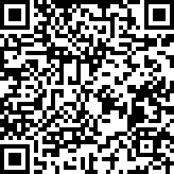 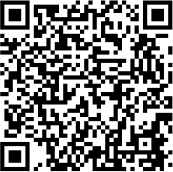 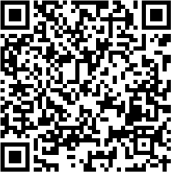 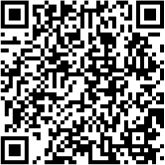 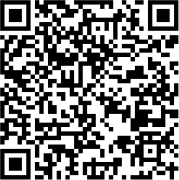 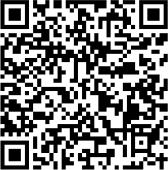 Наименование должностиКоличество штатных единицВоспитатель4Музыкальный руководитель1 Режимные моментыВозрастные группыВозрастные группы Режимные моментыРанний возраст(от 2 до 4 лет)Дошкольный возраст(от 4-7 лет)Утренний прием, игры, индивидуальное общение воспитателя с детьми7.00 –8.007.00 –8.10Утренняя гимнастика8.00 – 8.058.10 –8.20Подготовка к завтраку.8.05 –8.308.20 –8.50Самостоятельные игры, игры, подготовка к обра-зовательной деятельности8.30-9.008.50 –9.00НОД: образовательные ситуации на игровой основе9.00 –10.009.00 –11.20Подготовка ко сну.12.25-15.0012.40 –15.00Дневной сонПостепенное пробуждение, пробуждающая15.00 –15.1515.00 – 15.15гимнастика после сна.Воздушные, водные процедуры.Игры, досуги, общение, занятия, самостоятельнаяи организованная деятельность детей в центрах активности занятия, самостоятельная и организованная деятельность детей в центрах активности15.15 –16.0015.15 –16.10Уплотненный полдник16.00 –16.2516.10 –16.35Самостоятельная и совместная деятельность16.25 -17.0016.35 -17.00Детей в центрах активности.Подготовка к прогулке.17.00-19.0017.00 –19.00Прогулка. Самостоятельная и совместная деятельность детей и взрослых, уход домойРЕЖИМНЫЕ МОМЕНТЫРЕЖИМНЫЕ МОМЕНТЫ2 МЛАД- ШАЯ ГРУППА(3 - 4 года)РАЗНО- ВОЗ- РАСТ- НАЯ ГРУППА(4 - 7 лет)Утренний прием на участке игры, общениеиндивидуальное общение воспитателя с детьми7.00 – 8.007.00 –8.10самостоятельная деятельность детейУтренняя гимнастика на свежем воздухе8.00 – 8.078.10 – 8.20Подготовка к завтраку. Завтрак8.07 – 8.308.20 – 8.45Самостоятельные игры детей в центрах8.30 – 9.158.45 – 9.25активностиВторой завтрак9.50 – 10.0010.10 –10.20Подготовка к прогулке,образовательная9.15 – 11.559.25 – 12.20Деятельность на прогулке, прогулка, возвращение спрогулкиПодготовка к обеду.Обед11.55 –12.2512.20 –12.50Подготовка ко сну. Дневной сон12.25 –15.1012.50 –15.15Постепенное пробуждение, пробуждающая15.10 –15.2515.15 –15.15гимнастика после сна.Воздушные, водные процедуры.Игры, досуги, общение, занятия, самостоятельная15.25 –16.0015.25 –16.20и организованная деятельность детей в центрахактивностиУплотненный полдник16.00 –16.2516.20 –16.40Подготовка к прогулке, прогулка, самостоятельная16.25 – 19.0016.40 – 19.00тельность детей и взрос-лых, уход детей домойДатаДатаНаименование событиямесяцденьНаименование событияСентябрь1День знаний3День солидарности в борьбе с терроризмом24День Республики Северная Осетия -Алания27День работника дошкольного образованияОктябрь1Международный день пожилых людей4День защиты животных5День учителяДень рождения Коста Хетагурова15День отца в России26Международный день библиотек29День интернета. Всероссийский урок безопасностидетей в сети ИнтернетНоябрь4День народного единства (4 ноября)18День рождения Деда Мороза24День флага, герба РСО-Алания27День матери в России30День государственного герба РФДекабрь3День неизвестно солдата, международный день инвалидов12День Конституции Российской Федерации31Новый годЯнварь27День полного освобождения Ленинграда отфашистской блокады (1944 г.)Февраль23День защитника ОтечестваМарт8Международный женский день23Всемирный день театраАпрель1День смеха7Всемирный день здоровья12День космонавтики22Международный день ЗемлиМай1Праздник Весны и Труда9День Победы15День Осетинского языка и литературыИюнь1Международный день защиты детей6День русского языка, день рождение великого русскогопоэта А.С. Пушкина (1799-183711День России (12 июня)12День города Алагира22День памяти и скорби - день начала ВеликойОтечественной войныИюль8День семьи, любви и верностиАвгуст22День государственного флага РФ